Plán zlepšování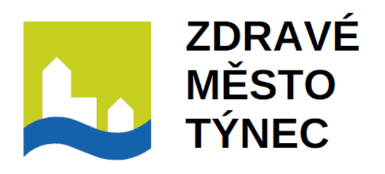 Zdravého města Týnec nad Sázavou a MA21 na rok 2022VYHODNOCENÍPlán zlepšování je nástroj Zdravého města Týnec nad Sázavou, který navrhuje zlepšení pro projekt Zdravé město a místní Agenda 21 v roce 2022, a to v souladu s kritérii MA21. Plán obsahuje cíle zlepšení, identifikaci jednotlivých plánovaných aktivit, termíny plnění a určení odpovědnosti při jejich naplňování. Plán je předkládán radě města ke schválení.Cíle:pokračování v projektu Zdravého města a místní Agendy 21obhájení kategorie „C***“ v rámci plnění kritérií v místní Agendě 21medializace projektu Zdravé město a MA21informovat a vzdělávat zastupitele, pracovníky úřadu a veřejnostzapojovat veřejnost do řešení otázek udržitelného rozvojezapojovat veřejnost do rozhodování o dění ve městěprohlubovat strategické řízenírozšíření a upevnění místního partnerství, navázání spolupráceAktivity:Setkávání komise pro MA21Termín: dle potřeby, minimálně 2x za rokUkazatel: zápis ze schůze, zveřejnění zápisu na webuOdpovědnost: koordinátor PZM a MA21Vyhodnocení: splněnoNové webové stránky Zdravého městaTermín: do 31.12.2022Ukazatel: webové stránky a zveřejňování informací o zdravém městěOdpovědnost: koordinátor PZM a MA21, politik PZM a MA21, webmasterVyhodnocení: nesplněnoPravidelné informování veřejnosti o postupu projektu Zdravé město a MA21Termín: v průběhu celého rokuUkazatel: tiskové zprávy, pozvánky, fotkyOdpovědnost: tiskový mluvčí, koordinátor PZM a MA21, politik PZM a MA21Vyhodnocení: splněnoRealizace osvětové akce k UR, MA21 a souvisejícím tématům pro veřejnostTermín: do 31.10.2022Ukazatel: tisková zpráva, prezenční listina, CV lektora, anotace přednesené prezentaceOdpovědnost: koordinátor PZM a MA21, politik PZM a MA21Vyhodnocení: splněnoRealizace osvětové akce k UR, MA21 a souvisejícím tématům pro úřad a samosprávuTermín: do 31.10.2022Ukazatel: prezenční listina, CV lektora, anotace přednesené prezentaceOdpovědnost: koordinátor PZM a MA21, politik PZM a MA21Vyhodnocení: nesplněno – akce byla pořádána pouze pro žáky ZŠRealizace participativního rozpočtováníTermín: v průběhu celého rokuUkazatel: usnesení, zveřejnění na webuOdpovědnost: koordinátor PZM a MA21, politik PZM a MA21Vyhodnocení: splněnoUspořádat kulatý stůl s žáky základní školy na témata z výstupů z veřejného fóraTermín: do 31.12.2022Ukazatel: zápis, zveřejnění na webu, fotodokumentaceOdpovědnost: koordinátor PZM a MA21, politik PZM a MA21Vyhodnocení: nesplněno – bylo uspořádáno školní fórumZrealizovat setkání s veřejností k řešení poloostrova NáklíTermín: do 31.12.2022Ukazatel: zápis, zveřejnění na webu, fotodokumentaceOdpovědnost: koordinátor PZM a MA21, politik PZM a MA21Vyhodnocení: nesplněno – dokud nebudou vyřešeny majetkové vztahy, není možné uspořádat setkání s veřejnostíAkreditované vzdělávání koordinátora projektu Zdravé město a MA21Termín: v průběhu celého rokuUkazatel: certifikát/osvědčeníOdpovědnost: koordinátor PZM a MA21Vyhodnocení: splněnoAkreditované vzdělávání politika projektu Zdravé město a MA21Termín: v průběhu celého rokuUkazatel: certifikát/osvědčeníOdpovědnost: koordinátor PZM a MA21, politik PZM a MA21Vyhodnocení: splněnoPříprava, uspořádání a vyhodnocení osvětové kampaně se zaměřením na ekologii Den Zeměspolupráce a navázání na projekt Čistá řeka SázavaTermín: do 31.10.2022Ukazatel: společné zapojení tří sektorů do kampaně, fotodokumentace, zveřejnění na webuOdpovědnost: koordinátor PZM a MA21, politik PZM a MA21, komise pro MA21, MAS Posázaví, tiskový mluvčíVyhodnocení: splněnoPříprava, uspořádání a vyhodnocení kampaně Den pohybu a zdravíspolupráce a propojení s akcí TJ Týnec nad Sázavou z.s.Termín: 28. 9. 2022Ukazatel: společné zapojení tří sektorů do kampaně, fotodokumentace, zveřejnění na webuOdpovědnost: koordinátor PZM a MA21, politik PZM a MA21, komise pro MA21, tiskový mluvčí, TJ Týnec nad Sázavou, z.s.Vyhodnocení: splněnoPříprava, uspořádání a vyhodnocení osvětové akce Dopravní soutěž pro žáky ZŠTermín: do 31.10.2021Ukazatel: zveřejnění na webu, fotodokumentaceOdpovědnost: koordinátor PZM a MA21, politik PZM a MA21, MP Týnec nad SázavouVyhodnocení: splněnoÚčast na akcích v rámci „vzdělávání v praxi“setkání se zástupci obcí v regionu a diskuse nad příklady dobré praxe Termín: v průběhu celého rokuUkazatel: získání informací a zkušeností, zápis, zveřejnění na webuOdpovědnost: koordinátor PZM a MA21, politik PZM a MA21Vyhodnocení: splněnoRealizace mezigenerační spolupráceTermín: v průběhu celého rokuUkazatel: zveřejnění na webu, fotodokumentaceOdpovědnost: koordinátor PZM a MA21, politik PZM a MA21, zástupce ZŠVyhodnocení: nesplněno - nebyl zájem ze strany starší generaceVyplnění a odevzdání auditu udržitelného rozvoje na téma správa věcí veřejných a územní rozvojTermín: do 31.03.2022Ukazatel: platný audit v systému CENIAOdpovědnost: koordinátor PZM a MA21, politik PZM a MA21Vyhodnocení: splněnoPrůběžná kontrola plnění povinností z auditů MA21Termín: minimálně 1x za rokUkazatel: zápisOdpovědnost: koordinátor PZM a MA21, politik PZM a MA21Vyhodnocení: splněnoUspořádání třífázového plánování s veřejnostíTermín: do 31.10.2022Ukazatel: zápis/článekOdpovědnost: koordinátor PZM a MA21, politik PZM a MA21Vyhodnocení: splněnoUspořádat setkání s veřejností k představení finální podoby Adaptační strategie přizpůsobení se změnám klimatu města Týnec nad SázavouTermín: do 28.02.2022Ukazatel: článek, fotodokumentace, prezenční listinaOdpovědnost: koordinátor PZM a MA21Vyhodnocení: splněnoUspořádání minimálně 1 přednášku z cyklu Bezpečné městoTermín: v průběhu celého rokuUkazatel: článek, fotodokumentaceOdpovědnost: koordinátor PZM a MA21Vyhodnocení: splněnoUspořádat setkání s veřejností k systému odpadového hospodářstvíTermín: do 31.12.2022Ukazatel: článek, fotodokumentace, prezenční listinaOdpovědnost: politik PZM a MA21, koordinátor PZM a MA21Vyhodnocení: splněnoVyhodnocení zpracovala: Ing. Alena Pivoňková, koordinátorka PZM a MA21 dne 05. ledna 2023Plán zlepšování Zdravého města Týnec nad Sázavou a MA21 na rok 2022 byl schválen Radou města usnesením č. RM/2022/02/23  ze dne 24. ledna 2022.Rada vzala na vědomí vyhodnocení plánu zlepšování za rok 2022 usnesením č. RM/2023/3/32  ze dne 06. 02. 2023.